 СРО  РЕГИОНАЛЬНАЯ АССОЦИАЦИЯ «СТРОИТЕЛИ ТПП РБ» ПРОТОКОЛ № 42Правления  СРО Региональной ассоциации «Строители ТПП РБ»Дата заседания: «29» августа   2019 г.Место заседания: г. Улан-Удэ, ул. Ленина, 25.Время начала заседания: «9» часов «00» минут Время окончания заседания: «9» часов «30» минут.Форма: заочная.Присутствовали члены Правления Региональной ассоциации «Строители ТПП РБ» (далее – Ассоциация):  Доржиев Г.Ю., Цыренов Н.Г., Хусаев В.Л., Байминов В.Н.,  Гармаев А.Б., Степанов М.Ю.,  Матхеев С.С.   Отсутствовали: -Михеев А.ТКворум для проведения заседания Правления  СРО РА «Строители ТПП РБ» имеется, Правление правомочно принимать решения.Приглашенные лица: Директор   СРО  Гусляков Дмитрий Александрович Исполнительный директор Елисафенко Владимир Леонидович;Секретарь заседания Правления    Кочетова  Лидия ВасильевнаПОВЕСТКА ДНЯ ЗАСЕДАНИЯ ПРАВЛЕНИЯ:1.Информация об организации, намеренной   вступить в СРО, оплатившей   вступительный взнос и представившей  пакет документов. Установление уровня ответственности   организации  согласно средствам,  внесенным в компенсационный фонды  возмещения вреда и обеспечения договорных обязательств.2. Информация об организации, намеренной   повысить  уровень ответственности по договорам строительного подряда, договорам по осуществлению сноса, заключаемых с использованием конкурентных  способов заключения договоров  согласно  средствам,  внесенным в компенсационный фонды  возмещения вреда и обеспечения договорных обязательств.По вопросу   1  повестки дня :Слушали  Исполнительного директора  СРО   РА «Строители ТПП РБ»  Елисафенко В.Л., который сообщил, что:-  от    общества с ограниченной ответственностью «АЛЬФАСТРОЙПРОЕКТ»  (ИНН 0323375046 ) поступило заявление  о вступлении в  члены  саморегулируемой организации РА «Строители ТПП РБ»  с намерением осуществлять строительство, реконструкцию, капитальный ремонт, снос   объектов капитального строительства (кроме особо опасных, технически сложных и уникальных объектов, объектов использования атомной энергии), стоимость  которых не превышает 60,0 млн.  рублей. (Первый       уровень ответственности, (Фонд  ВВ  -100,0  тыс. руб.) и заключения  договоров строительного подряда с использованием конкурентных способов заключения договоров, предельный размер обязательств по которым не превышает 60,0 млн.руб. (первый уровень ответственности).Рассмотренные документы соответствуют требованиям. Финансовые обязательства выполнены. Предложено Правлению РА «Строители ТПП РБ»  принять   положительное   решение по обществу  с ограниченной ответственностью « АЛЬФАСТРОЙПРОЕКТ» и внести сведения в реестр СРО РА «Строители ТПП РБ».Решили по  вопросу  1 повестки дня:Принять в члены Региональной ассоциации «Строители ТПП РБ»  общество с ограниченной ответственностью «АЛЬФАСТРОЙПРОЕКТ».Предоставить право:-  обществу  с ограниченной ответственностью «АЛЬФАСТРОЙПРОЕКТ»  ИНН( 0323375046))  выполнить строительство, реконструкцию, капитальный ремонт, снос  объектов капитального строительства по договорам строительного подряда (кроме особо опасных, технически сложных  и уникальных объектов, объектов использования атомной энергии).Установить для общества с ограниченной ответственностью «АЛЬФАСТРОЙПРОЕКТ»( ИНН 0323375046)   первый   уровень ответственности по обязательствам по договору строительного подряда, сноса  объектов капитального строительства   (Фонд ВВ-100,0 тыс.руб. ).Предоставить ООО «АЛЬФАСТРОЙПРОЕКТ» право на заключение договоров строительного подряда, договоров на осуществление сноса, заключаемых  с использованием конкурентных способов  заключения договоров по первому  уровню ответственности (Фонд ОДО-200 ты.руб.).Голосовали:  «за»  -  7   голосов, «против» - нет, «воздержался» - нетРешение принято единогласно.По вопросу   2  повестки дня :Слушали  Исполнительного директора  СРО   РА «Строители ТПП РБ»  Елисафенко В.Л., который сообщил, что от  Общества с ограниченной ответственностью  « РостИнвестСтрой»  (ИНН 0323362625 )  поступило заявление  о повышении уровня ответственности на заключение договоров строительного подряда, договоров на осуществление сноса, заключаемых  с использованием конкурентных способов с первого   уровня на второй   уровень.  В соответствии с заявлением   ООО «РостИнвестСтрой  » (ИНН 0323362625  )   внесен взнос в компенсационный Фонд  обеспечения договорных обязательств по договорам строительного подряда, договорам на осуществление сноса,  заключаемых с   использованием конкурентных способов заключения договоров, предельный размер обязательств по которым не превышает 500 млн.руб. ( Фонд  ОДО- 2 500 000 руб).Финансовые обязательства   организацией   выполнены.Решили по  2 вопросу  повестки: Предоставить ООО  «РостИнвестСтрой» право на заключение договоров строительного подряда, договоров на осуществление сноса, заключаемых  с использованием конкурентных способов  заключения договоров по второму   уровню ответственности.Внести сведения в реестр СРО РА «Строители ТПП РБ».Голосовали:  «за»  -  7  голосов, «против» - нет, «воздержался» - нетПовестка дня исчерпана. Предложений и дополнений в повестку дня собрания не поступило. Заседание Правления объявляется закрытым.  Директор                                                                               Гусляков Д.А.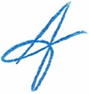 Секретарь заседания Правления                                                    Кочетова Л.В. .г. Улан-Удэ, ул. Ленина, д. 25, тел. 8(3012) 21-55-88,( 89021)642246;  e-mail: sro@tpprb.comНаименование организацииОГРНИНН Руководитель Адрес1 Общество с ограниченной ответственностью «АЛЬФАСТРОЙПРОЕКТ»1140327006918 Дата регистрации 29.04.20140323375046Генеральный директор Добролюбов Артем Григорьевич670031, Республика Бурятия, г. Улан-Удэ, ст. Медведчиково, дом 25